MARCOS ANTONIO BAZILIO  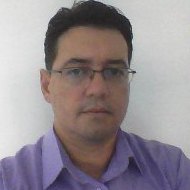  Freelancer TranslatorGlobal procurement professional for more than 15 years in all sort of industries such as pharmaceutical and chemical, which enables me to offer a great expertise, high quality and fully committed translation services.Additionally, my good level of study contributes to a high-level job.Qualifications summary__________________________________________________________________Consistent experience in international Procurement and Supplies, in segments such as pharmaceutical, chemical, packaging, among others;  Management of procurement department, leading and acting in negotiations, agreements, contracts and development of new global suppliers and materials, handling raw material, included metal commodities, indirect material and services, focusing on results and values of the company;Import/export skills, solid knowledge in import taxation as well as internal taxation, global logistics; Strategic Sourcing;Implementation of quality programs in purchasing area such as ISO9000 and others; Implementation of ERP importation module; Development of all chemical product packages in compliance to dangerous goods law and also dangerous goods distribution logistic.Academic Background                   _______________________________________________________English Translation, Versioning and Interpreting course  Faculdade Metropolitana – 2019Graduate Course: Supply Chain Management- MBAUninove – Universidade Nove de Julho –  2016. Bachelor of Business administrationFICS – Faculdades Integradas Campos Sales – 1994Languages              _______________________________________________________________________English – advancedSpanish – advancedComputer Skills          ____________________________________________________________________ OmegaT;SDL Trados;MateCAT;ERP: SAP, TOTUS; Mercado Eletrônico tool;MS Office.Professional Background          __________________________________________________________06/2016 to 05/2019              	       Blau Farmacêutica S/A (Pharmaceutical)				      Purchasing Agent senior08/2015 to 02/2016              	       Saint-Gobain do Brasil (Abrasives)				      Purchasing Agent senior04/2014 to 10/2014	       Evonik Degussa Brasil Ltda.(chemical Specialties) –                                                                    Raw material leader in a new plant project 09/2005 to 01/2013	      Quirios Produtos Químicos S/A (Chemical Industry)				      Purchasing Coordinator				      Purchasing Agent 02/2004 to 09/2005                     Formil Química Ltda. (Chemical, Pharmaceutical and Veterinary)				       Purchasing, Import Export Coordinator				       Purchasing AgentExtracurricular Courses          ___________________________________________________________Strategic Sourcing (INESUP)– 2017;Learning how to Undertake (Sebrae) – 2013;Supply Chain Management at Chemical Industry (Abiquim) – 2011;Leadership and Technique Development  (Ciesp) – 2011; Modern Purchasing Agent Role (Ciesp) – 2008;Internal Auditors for Quality (Aliança Consultores) – 2007; Motivation and Awareness for Quality (Senai) – 2007;Negotiation (Grupo Catho) – 2003; Results Leadership Program (Allcon Consultoria) – 2002.